Полугодовой отчет о мониторинге окружающей средыПолугодовой отчетОтчетный период: январь-июнь 2023 г.Номер проекта: 48025-004Дата: июль 2023 г.УЗБ: Проект электрификации железной дороги Коридора Центральноазиатского регионального экономического сотрудничества 2 (Пап-Наманган-Андижан) – дополнительное финансированиеЗаем №4000-УЗБ(Финансируется Азиатским банком развития)Подготовлено: Консалтинговой компанией ITALFERR и ГРП-ЭТ АО «Узбекистон темир йуллари» (УТЙ) для АО «Узбекистон темир йуллари» и Азиатского банка развитияНастоящий Годовой отчет по мониторингу окружающей среды является документом заемщика. Мнения, выраженные в настоящем документе, не обязательно отражают точку зрения Совета директоров, руководства или персонала АБР и могут носить предварительный характер.При подготовке какой-либо страновой программы или стратегии, финансировании какого-либо проекта или при указании или упоминании конкретной территории или географического района в настоящем документе Азиатский банк развития не намерен выносить никаких суждений относительно правового или иного статуса любой территории или местности.ВАЛЮТНЫЕ ЭКВИВАЛЕНТЫ(По состоянию на 31 декабря 2022 г.)ПРИМЕЧАНИЯ}В этом отчете "$" означает доллары США, если не указано иное.ОГЛАВЛЕНИЕОглавление1 	ВВОДНАЯ ЧАТЬ1.1	ПреамбулаЭтот отчет является 1-м Полугодовой отчет по мониторингу окружающей среды (ПОМоОС) для L4000-УЗБ Коридор Центральноазиатского регионального экономического сотрудничества 2 (Пап-Наманган-Андижан) Проект электрификации железной дороги - Дополнительное финансирование (CARECC 2 REPAF). Настоящий отчет подготовлен и охватывает период с января по июнь 2023 г. В течение отчетного периода проводились проектирование, и не было деятельности по строительным и ремонтным работам.Основная информацияВ соответствии с Заявлением о политике безопасности (SPS 2009) проект относится к категории B, поскольку проект оказывает воздействие на конкретную площадку, некоторые из которых являются необратимыми, и в большинстве случаев могут быть разработаны меры по смягчению последствий. Первоначальная экологическая экспертиза проекта была одобрена в августе 2020 года.Ожидаемое воздействие на окружающую среду может рассматриваться на трех этапах: подготовка к строительству, строительство и эксплуатация. На этапе подготовки к строительству важно получить необходимые разрешения и согласования. На этапе строительства основное воздействие связано с образованием отходов, загрязнением воздуха, повышением уровня шума, вибрацией, площадью размещения строительного городка, качеством почвы, здоровьем и безопасностью населения и т. д. На этапе эксплуатации - уровни шума, создаваемые железной дорогой и влияющие на здания и помещения. Но все эти воздействия можно смягчить за счет выполнения требований Плана управления окружающей средой (ПУОС).2	ОПИСАНИЕ ПРОЕКТА И ТЕКУЩАЯ ДЕЯТЕЛЬНОСТЬ2.1	Описание ПроектаЖелезнодорожная сеть восточного Узбекистана состоит из петли, соединяющей Пап, Наманган, Андижан, Асаку, Маргилан и Коканд, и линии от Папа через Камчикский тоннель до Ангрена и далее до Ташкента. Ряд ответвлений также проходит в Кыргызскую Республику и Таджикистан. Эти линии обеспечивают жизненно важную связь как для пассажирских, так и для грузовых перевозок между крупными городами Ферганской долины, а также с Ташкентом и за его пределами. Линии также являются частью региональных транспортных коридоров, связывающих Восточную Азию с Европой через Среднюю Азию.В предыдущем проекте электрифицированы недостающие 145,1 километра (км) однопутной неэлектрифицированной трассы между Папом, Наманганом и Андижаном. Электрификация этой сети завершена. Однако между Ангреном, Папой, Кокандом и Андижаном отсутствуют постоянные системы сигнализации и связи, что серьезно влияет на эффективность и безопасность железнодорожного транспорта. Также существуют ограничения по количеству поездов, которые могут эксплуатироваться, из-за отсутствия тяговых подстанций. Поэтому для работ на участке Ангрен-Пап-Коканд-Андижан требуется дополнительное финансирование.Дополнительное финансирование позволит завершить модернизацию сети железных дорог в Ферганской долине путем установки сигнализации и телекоммуникаций на недостающих участках. Дополнительное финансирование завершит работы, первоначально предусмотренные в рамках проекта «Строительство электрифицированной железнодорожной линии Ангрен-Пап с электрификацией железнодорожного участка Пап-Коканд-Андижан», который предусматривает установку дополнительных систем сигнализации, телекоммуникаций и видеосвязи. системы видеонаблюдения, строительство тяговых подстанций в г. Коканде и г. Асака, как это предусмотрено в ТЭО правительства по проекту, утвержденному распоряжением Кабинета Министров Республики Узбекистан № РКМ-642 от 20 августа 2016 года. Для данного объема работ планировалось получить финансовую поддержку Всемирного банка. Однако задержки с закупками привели к аннулированию суммы, связанной с этим компонентом, и кредит был закрыт в марте 2020 года. Это решение было принято на фоне сложной ситуации с закупками, с которой столкнулся Узбекистан в 2017 и 2018 годах, когда все международные финансовые учреждения (МФУ) столкнулись с задержки во всех секторах. АБР и УТЙ проявили терпение и постоянно работали с правительством над формулированием новых процедур, полностью совместимых с правилами и положениями МФУ. С тех пор реализация проектов, финансируемых АБР, ускорилась.Благодаря дополнительному финансированию УТЙ сможет завершить модернизацию этой части сети, и поезда смогут безопасно и с более частыми интервалами путешествовать между городами Ферганской долины, а также в Ташкент и обратно. Это сократит время в пути и денежные затраты на поездки для населения Ферганской долины, улучшит доступ женщин и детей к более безопасному транспорту, с учетом гендерных факторов в поездах и на уже существующих модернизированных станциях, а также улучшит доступ населения к объектам первой необходимости, большая часть которых расположена в городах Андижан и Коканд. До поиска дополнительного финансирования УТЙ и правительство уже построили внешние линии электроснабжения между двумя новыми тяговыми подстанциями в Асаке и Коканде и энергосистемой: это будет считаться ассоциированным/существующим объектом.Воздействие и результат. Проект соответствует следующим воздействиям: (i) стимулирование экономического роста в Ферганской долине, и (ii) улучшение связей и увеличение региональной торговли вдоль Коридора CARECC 2. Результат проекта: уровень железнодорожных пассажирских и грузовые перевозки в, в и из Ферганской долины улучшились.	Выходы. Текущий проект имеет следующие выходы:Выход 1. Модернизирована железнодорожная инфраструктура на линии Пап-Наманган-Андижан. Это включает в себя электрификацию 145,1 км магистральной железной дороги на переменный ток 27,5 кВ, строительство двух тяговых подстанций и диспетчерских пунктов, закупку ремонтного оборудования и техники, модернизацию объектов СЦБ и связи, строительство объектов внешнего электроснабжения, которые будут передавать электроэнергия от магистральной сети к тяговым подстанциям.Выход 2. Повышена безопасность железнодорожных перевозок. Институциональный потенциал УТЙ будет усилен, особенно в отношении безопасности эксплуатации железной дороги для населения. Ожидается, что в рамках проекта частота и скорость движения поездов увеличатся. Кроме того, наличие линий электропередач может создавать дополнительные риски поражения электрическим током. Чтобы компенсировать любые потенциальные негативные последствия, которые могут возникнуть, проект окажет поддержку УТЙ в (i) проведении оценки существующей и ожидаемой ситуации с безопасностью для широкой общественности, включая женщин и детей, (ii) поддержке разработки практических контрмер, и (iii) обучение персонала (в том числе женского персонала) наиболее безопасному планированию будущего развития железных дорог.Предлагаемое дополнительное финансирование позволит расширить существующие мероприятия и включить два новых мероприятия для завершения модернизации железнодорожной сети, как описано ниже:Выход 3. Модернизирована железнодорожная инфраструктура на линии Ангрен-Пап-Коканд-Андижан. Этот результат будет направлен в первую очередь на поставку и установку отсутствующей системы сигнализации и телекоммуникаций на 441 км существующих путей, включая четыре ответвления, примыкающие к основной линии, что позволит УТЙ безопасно эксплуатировать поезда с повышенной частотой, тем самым максимизирует полезность существующей инфраструктуры. Чтобы обеспечить пропуск большего количества поездов, будут построены две тяговые подстанции, а еще две модернизированы и подключены к системе диспетчерского управления и сбора данных (SCADA) и внешнему источнику питания. Также будут построены два поста секционирования. Также будут приобретены и введены в эксплуатацию машины и оборудование для обслуживания электрифицированных линий, а также для модернизации Кокандского депо.Выход 4. Модернизирована система контроля и управления поездом. Завершение монтажа системы сигнализации и телекоммуникаций позволит УТЙ контролировать и управлять всеми движениями поездов в Ферганской долине из центрального центра управления поездами в Ташкенте. АБР добавит ценность проекту благодаря этому результату, благодаря которому (i) будет модернизирован центральный центр управления поездами в Ташкенте, (ii) будет введена в действие автоматизированная система планирования движения поездов, и (iii) будет задействован весь персонал, включая соответствующих женский технический персонал будет обучен работе с модернизированной системой контроля и управления поездом.Корректировка области проекта показано на рисунках ниже: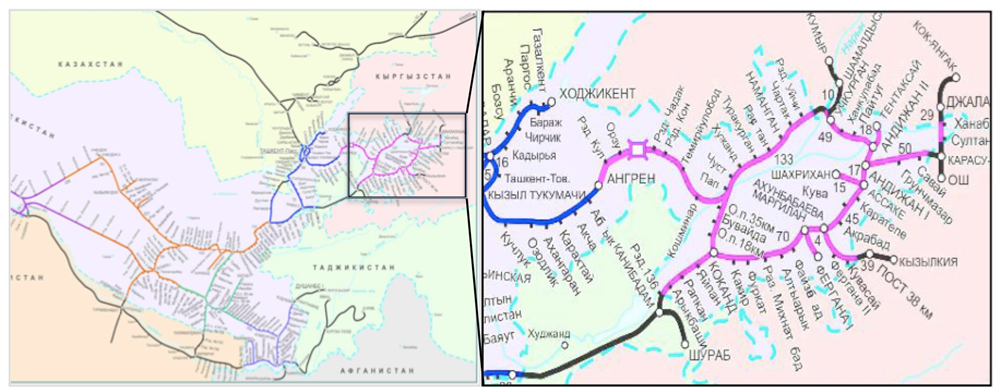 Рисунок 1. Карта железных дорог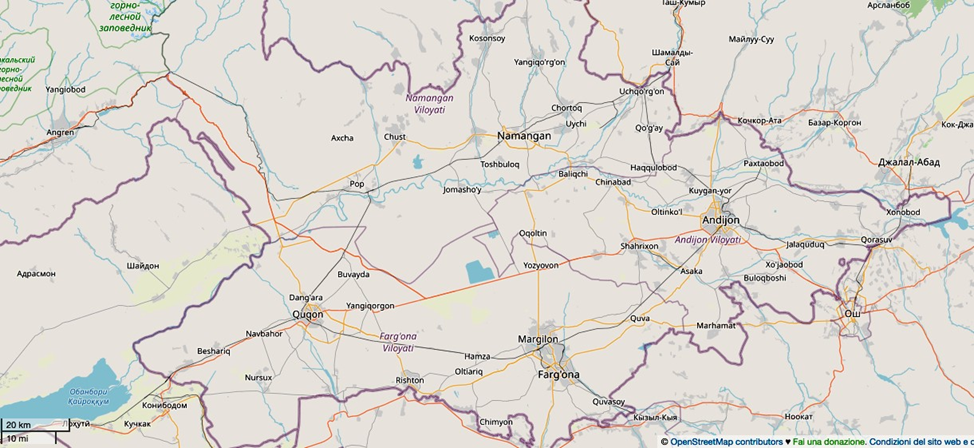 Рисунок 2. Открытая карта улицИнституциональная схема. УТЙ, исполнительное агентство (ИА), имеет адекватный персонал и использует приемлемое финансовое управление, имеет передовые методы управления и хороший послужной список в реализации проекта. Механизмы реализации основаны на успешном опыте реализации железнодорожных проектов АБР в стране. 1 мая 2011 года в УТЙ было создано управление реализации проектов по электрификации (ГРП-Э), которое начало функционировать в полном объеме в соответствии с внутренним приказом УТЙ № 163 от 16 марта 2012 года. 6 декабря 2018 года на основании приказа Первого заместителя Председателя Правления УТЙ № 2188-Н, ОРП-Э объединилась с другим ОРП, ранее реализовавшим проекты по закупке подвижного состава. ГРП-Э было переименовано в Группу реализации проекта электрификации и обновления подвижного состава (ГРП-ЭТ).В состав ГРП-ЭТ входят 23 сотрудника, включая начальника, двух заместителей начальника, старшего юрисконсульта, администратора, начальника технического отдела, трех специалистов по сигнализации и телекоммуникациям, трех специалистов по электроснабжению, одного специалиста по локомотивам, одного специалиста по охране окружающей среды, начальника финансового отдела., один бухгалтер, один экономист, один начальник отдела мониторинга и закупок и два специалиста по закупкам. Сотрудники ГРП-ЭТ имеют опыт реализации проектов, финансируемых международными финансовыми институтами, в том числе финансируемых АБР. В качестве консультантов по инженерному и строительному надзору привлекаются международные и национальные эксперты. Условия контракта включают работы по проектированию и строительству, поэтому роль консультантов по инженерному надзору и надзору за строительством заключается в управлении контрактами с ГРП-ЭТ и проведении практического обучения по закупкам, управлению проектами и надзору, эксплуатации и техническому обслуживанию, а также отчетности.В качестве консультантов по инженерному и строительному надзору привлекаются международные и национальные эксперты. Условия контракта включают проектирование и строительные работы; следовательно, роль консультантов по инженерному надзору и надзору за строительством заключается в управлении контрактами с ГРП-ЭТ и проведении практического обучения по закупкам, управлению проектами и надзору, эксплуатации и техническому обслуживанию, а также отчетности.институциональный График ИA и ГРП-ЭT показан на рисунках 3 и 4 ниже: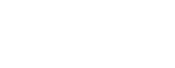 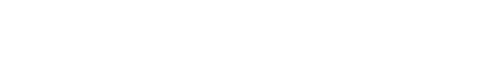 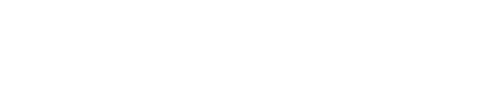 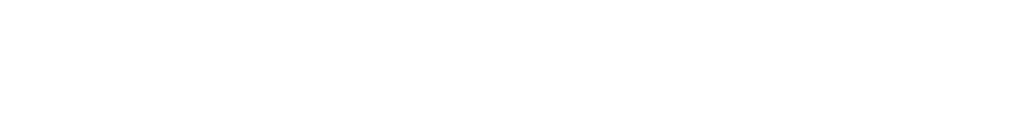 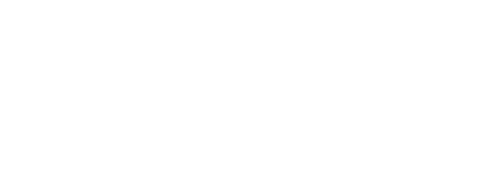 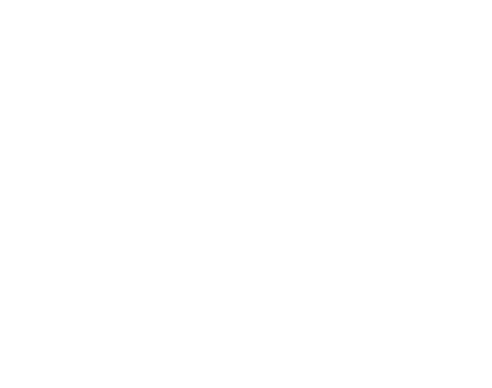 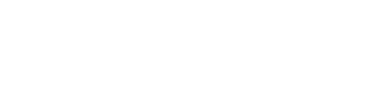 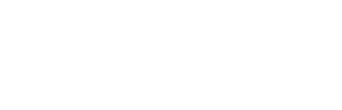 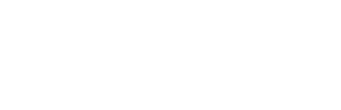 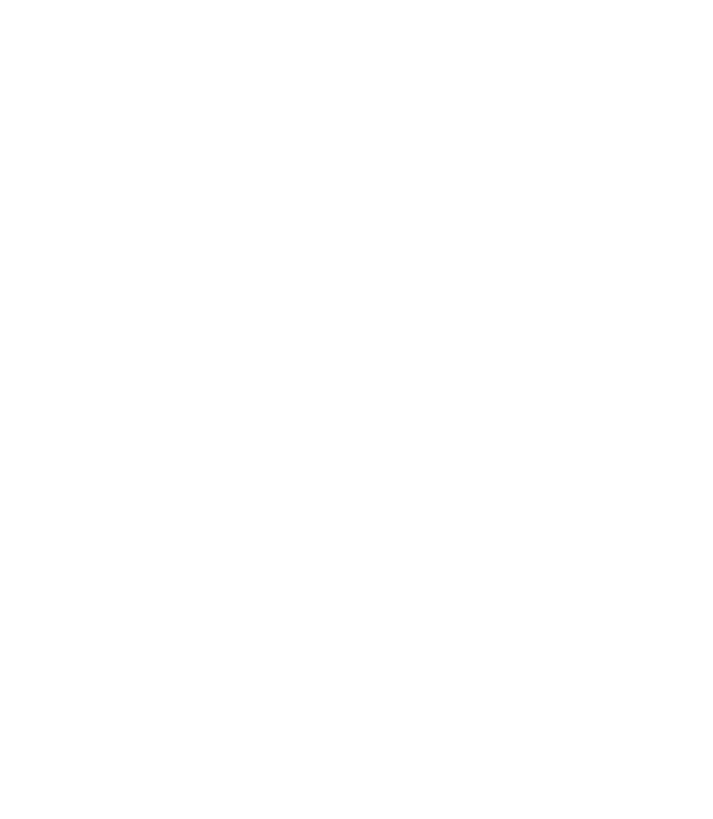 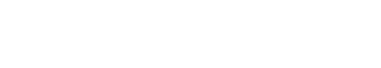 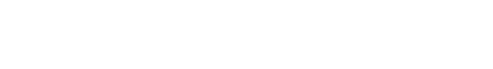 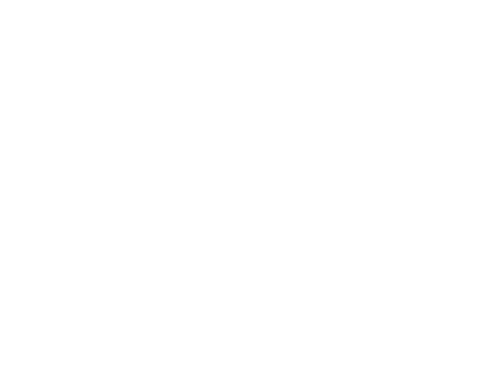 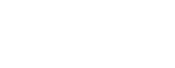 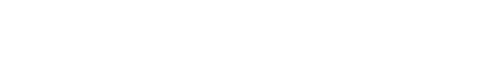 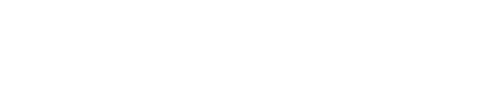 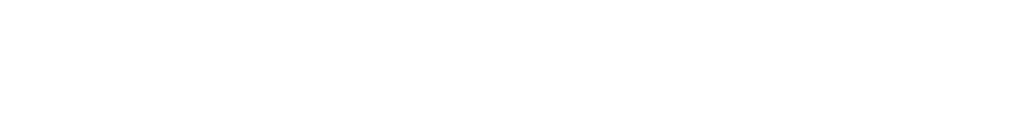 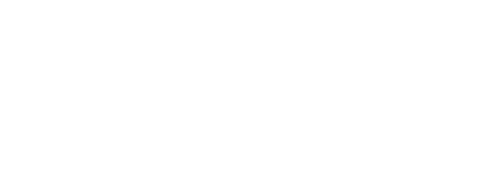 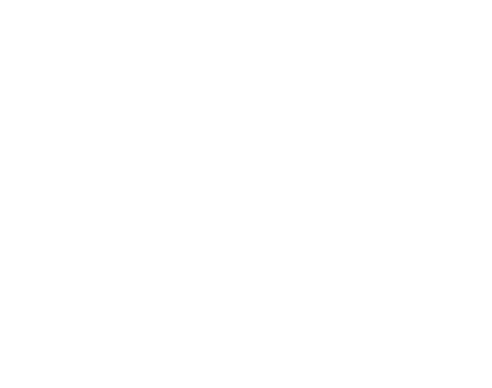 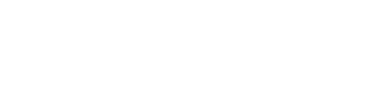 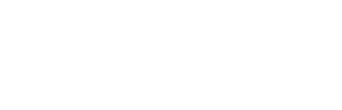 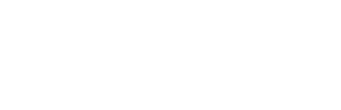 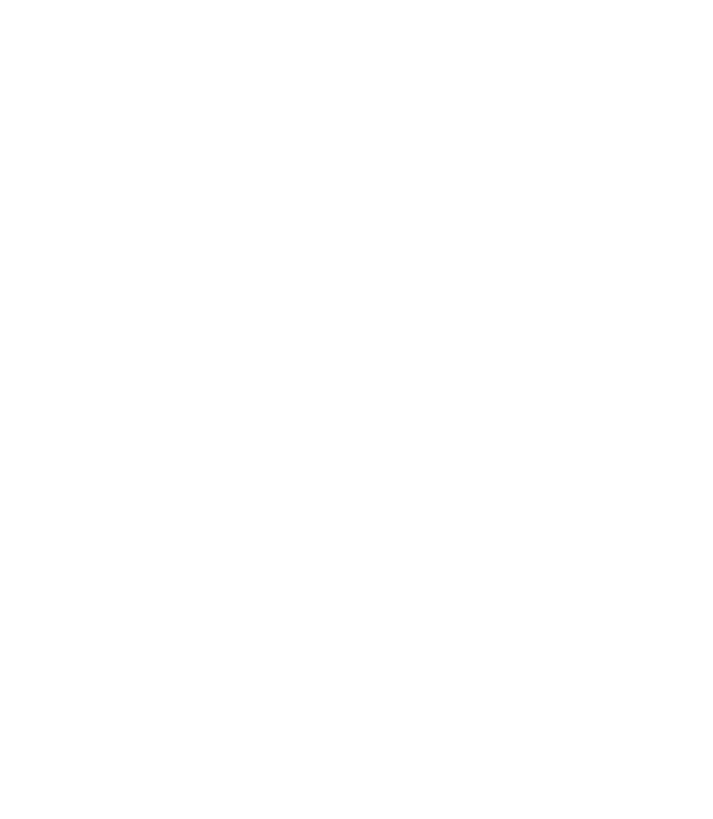 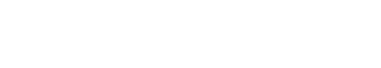 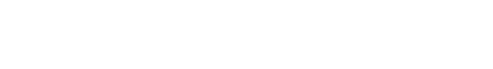 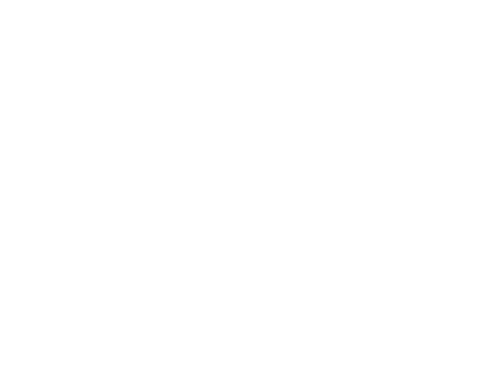 Рисунок 3. Институциональная схема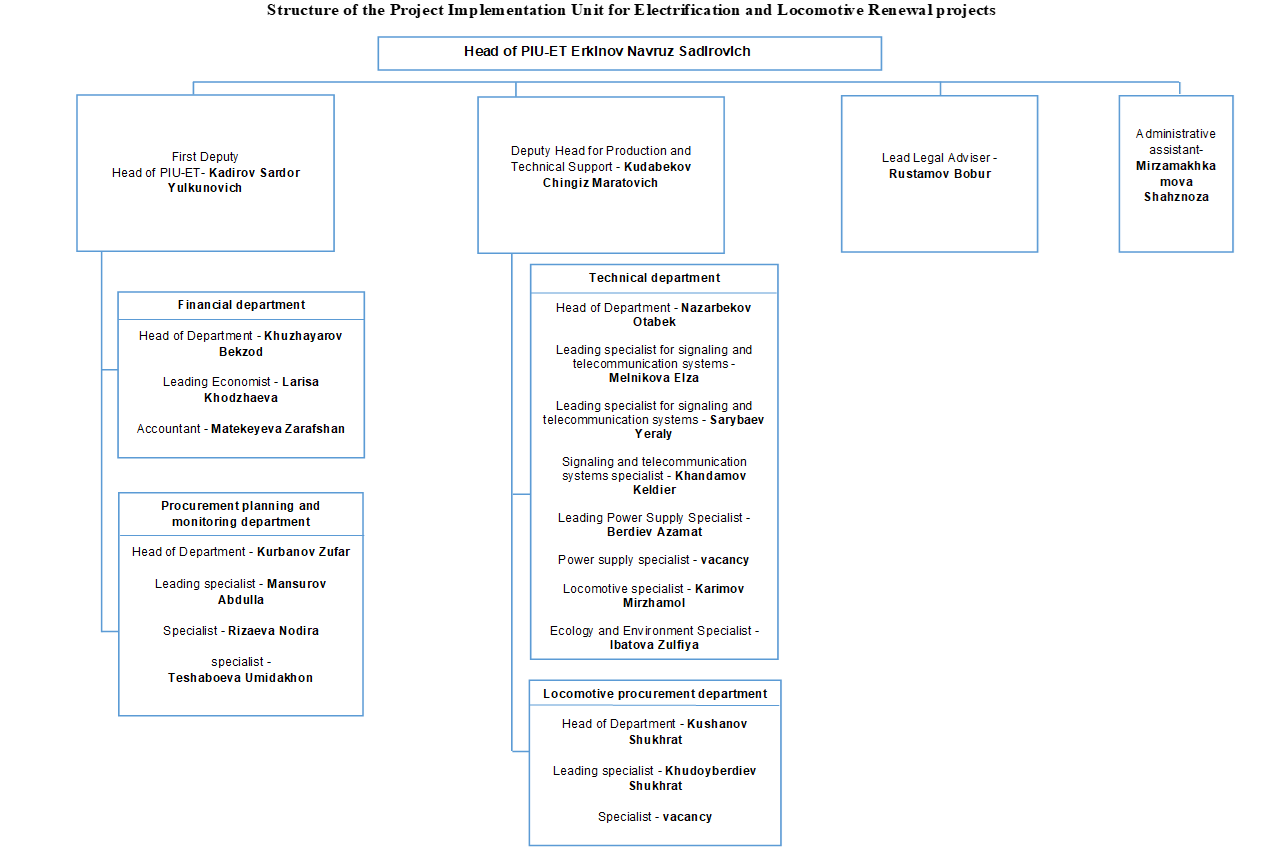 Рисунок 4: Организационная структура проекта ГРП-ЭТ2.2	Проектные контракты и управлениеКонсалтинговая компания ITALFERR нанята для оказания консультационных услуг по надзору за проектом (PSC).	Задачей служб является оказание поддержки УТЙ на нескольких этапах реализации проекта: разработка конкурсной документации; сопровождение в процессе торгов; просмотр чертежей, разработанных УТЙ и/или подрядчиками; надзор и контроль за строительными работами, технической, коммерческой и своевременной реализацией проектов; управление интерфейсом; надзор за строительством; управление претензиями.Кроме того, Консультант проводит обучение персонала УТЙ после внедрения модернизированной системы контроля и управления поездами.	На этапе закупки Консультант окажет поддержку в подготовке технических спецификаций и тендерной документации в соответствии с процедурами Открытых конкурсных торгов (ОКТ), в соответствии с Политикой закупок АБР и Стандартами закупок и с учетом пакета контрактов на основании Плана закупок, одобренного АБР. В ходе выполнения этой задачи Консультант оказывает постоянную помощь ГРП в общем процессе закупок, посещая все встречи с подрядчиками и переговоры по контракту.В ходе надзора за строительными работами Консультант будет контролировать выполнение работ, проверяя работу Подрядчика, чтобы обеспечить соблюдение графика реализации проекта, бюджета, требований к качеству и безопасности в соответствии с требованиями гарантий АБР и национальным законодательством в зависимости от того, что является более строгим. Рамочная основа политики гарантий АБР состоит из трех отдельных оперативных стратегий: (i) охрана окружающей среды, (ii) коренные народы, (iii) принудительное переселение. Кроме того, управление рисками регулируется требованиями стандартов МФК по экологической и социальной устойчивости:Национальный эксперт по окружающей среде будет выполнять задачи, поставленные руководителем группы, и оказывать помощь ГРП, особенно его специалисту по экологическим вопросам. Специалист по окружающей среде должен (i) контролировать соблюдение Подрядчиками мер по смягчению последствий в соответствии с ПУОС для Подрядчиков для деятельности, финансируемой как АБР, так и УТЙ, на протяжении всей деятельности и докладывать о результатах руководителю группы консультантов, ГРП-ЭТ, сотрудникам и в АБР в письменной форме; (ii) консультировать и одобрять ПУОС Подрядчиков для конкретных объектов (SEMP) перед подачей в ГРП на утверждение до начала физических работ; (iii) подготовить раздел по охране окружающей среды, здоровья и безопасности (РООС) в ежемесячных и ежеквартальных отчетах о ходе реализации проекта; (iv) помогать ГРП-ЭТ в обновлении ПЭЭ/ПУОС по мере необходимости; (v) оказывать помощь ГРП-ЭТ в подготовке полугодовых отчетов по мониторингу окружающей среды в соответствии с требованиями АБР; и (vi) провести краткую учебную программу по РООС для сотрудников ГРП по охране труда и специалистов по охране окружающей среды Подрядчиков.Основные организации, участвующие в проекте, и ключевые специалисты в этих организациях, на которых возложена обязанность следить за выполнением мер по охране окружающей среды, представлены в Таблице 1 ниже.Таблица 1. Персонал, связанный с экологическими гарантиями2.3	Проектная деятельность за текущий отчетный период	Поскольку в течение отчетного периода строительные работы не проводились, контроль за не осуществлялся.2.4	Описание любых изменений в дизайне проектаНикаких изменений для CARECC 2 REPAF за этот период не произошло. Проходит этап подготовки проекта.2.5	Описание любых изменений в согласованных методах строительстваПоскольку строительные работы еще не были начаты, изменения в согласованный метод строительства не вносились.Таблица 2. Сводная информация о контрактах на строительные работы и ходе выполнения работПримечание: 1. Месяц/Годы в скобках - это плановый график.SSEMP = план управления окружающей средой для конкретного объекта, HSMP = план управления охраной труда и техникой безопасности, ERP = план реагирования на чрезвычайные ситуации, DLP = период ответственности за дефекты.         2. В настоящее время менеджер АО «Узэлектроаппарат-Электрощит» выполняет обязанности эколога. Компания находится в процессе поиска специалиста.3 Мероприятия по охране окружающей среды3.1	Общее описание мероприятий по охране окружающей средыCARECC 2 REPAF находится на стадии проектирования.В рамках этого проекта был назначен один специалист по окружающей среде (национальный) для ГРП и один международный специалист по окружающей среде. Мероприятия, проведенные международным специалистом по окружающей среде или консультантом по надзору за период мониторинга, представлены в таблице 3.Таблица 3. Мероприятия по охране окружающей среды, осуществленные за отчетный период (январь – декабрь 2022 г.)3.2	Аудит объектаВ связи с тем, что в рамках этого проекта не проводились гражданские работы, в течение отчетного периода была проведена общая инспекция объектов экологического мониторинга (рис. 5 и 6).Таблица 4. Аудиты объекта. Проведено в период мониторингаРисунок 6. Объекты инспектирования3.3	Отслеживание проблем (на основе уведомлений о несоответствии)Проблем пока не выявлено.Таблица 5. Сводка действий по отслеживанию проблем за текущий период3.4	ТенденцииЭто первый SAEMR, и для этого проекта не отслеживались тенденции.3.5	Непредвиденное воздействие на окружающую среду или рискиНепредвиденные воздействия на окружающую среду еще не определены.4 СТАТУС СОБЛЮДЕНИЯ ОБЯЗАТЕЛЬСТВСтатус соблюдения условий, связанных с защитой окружающей среды, в Кредитном соглашении по проекту, подписанном между Республикой Узбекистан и АБР 6 августа 2021 г. резюмируется в таблице 6.Таблица 6. Статус соблюдения кредитного договора5 РЕЗУЛЬТАТЫ ЭКОЛОГИЧЕСКОГО МОНИТОРИНГА5.1	Обзор мониторинга, проведенного в течение текущего периодаВ настоящее время деятельность по проекту находится на стадии подготовки. Таким образом, мониторинг экологических показателей еще не проводился.5.2	Мониторинг качества воздухаН/Д5.3	ШумН/Д5.4	ВибрацияН/Д5.5	Мониторинг качества водыН/Д5.6	Управление верхним слоем почвы и загрязнение почвыН/Д5.7	Управление отходамиН/Д5.7.1	Неопасные отходыН/Д5.7.2	Опасные отходыН/Д5.8	Условия и условия строительного поселка для рабочихН/Д5.8.1	Хранение строительных материалов на участкеН/Д5.8.2	Заправочная станция N/AН/Д5.9	Здоровье и безопасностьН/Д5.9.1	Здоровье и безопасность сообществаН/Д5.10	Использование материальных ресурсовН/Д5.11	Ковид-19 деятельностьН/Д5.12	Система отслеживания и жалобыМРЖ был разработан на стадии подготовки проекта. УТЙ установил механизм удовлетворения жалоб в соответствии с текущим проектом, и это будет расширено, чтобы покрыть компоненты при дополнительном финансировании. Существует двухуровневый механизм рассмотрения жалоб, а именно: (i) Уровень 1: любая железнодорожная станция, и (ii) Уровень 2: секретариат УТЙ в Ташкенте. Как третий механизм, затронутые люди могут обратиться в любой суд надлежащей юрисдикции на любой стадии жалобы. ГРП-ЭТ гарантирует, что обиды и жалобы на любом этапе проекта будут рассматриваться своевременно и разрешаться удовлетворительно через МРЖ. УТЙ в течение всего проекта гарантирует, что будет уделяться особое внимание к потребностям уязвимых и находящихся в невыгодном положении групп. Не будет препятствий к судебным или административным разрешениям в стране. УТЙ и его ГРП-ЭТ будет вести учет жалоб, полученных во время проекта, который будет взят под контроль и будет представлен во время регулярных миссий наблюдения АБР во время общественных консультаций. Вся информация о МРЖ будет распространена с помощью информационной листовки/брошюры. Листовки соответствующей информации/брошюры будут подготовлены на местном языке.5.13	ТренингиСо стороны АБР было организовано специальное обучение по вопросам социальных защитных мер и защиты окружающей среды для железнодорожного сектора в период с 12 по 13 июня 2023 года. Целью данного обучения было повышение потенциала сотрудников УТЙ по подготовке и реализации социальных и экологических защитных мер в рамках проекта, финансируемого АБР.Специалист по экологии с ГРП –ЭТ УТЙ оказала содействие при сборе 10 участников с региональных и местных подразделений УТЙ. После тренинга участникам были вручены памятные призы и раздаточные материалы для дальнейшего использование в процессе работы.  Список участников: ГРП-Э - Хужаяров Б., Хожамярова Г., Мельникова Э., Абдугафарова Д.От Управления техники безопасности - Гайфуллина Е.От Дирекции капитального строительства – Болтабоев А., Исроилов З., Хакимжанов Ш.От Ташкентского РЖУ – Вахобов А.От Кокандского РЖУ – Мелибоев Р.5.14	Реализация плана управления окружающей средойСтатус соответствия плану управления окружающей средой (ПУОС), утвержденному в рамках проекта ПЭЭ на июнь 2023 года представлены в Таблице 7 ниже.Таблица 7. Статус реализации ПУОС6 Функционирование ПУОСС6.1	Обзор ПУОССДокумент находится на стадии разработки АО “Узэлектроаппарат-Электрощит”, а именно: был представлен первичный вариант и проведена редакция. В настоящее время в документ вводятся соответствующие коррективы. Документ ТОО "Temirzhol Zhondeu” разработан и утвержден. Основная цель ПУОСС заключается в обеспечении надлежащего смягчения различных негативных последствий, связанных с проектом. На различных этапах планирования и осуществления проектов ПУОСС преследует следующие цели: Этап строительно-монтажных работ:-Предотвращение и уменьшение негативных экологических последствий проекта путем осуществления мер по смягчению его последствий; -Обеспечение строгого соблюдения и выполнения требований ПУОСС; -Определение ролей и обязанностей всех сторон в реализации ПУОСС; -Обеспечение осуществления рекомендованных мер, направленных на повышение эффективности управления окружающей средой. Этап эксплуатации: -Обеспечение защиты компонентов окружающей среды - воздуха, воды, почвы, шума и т.д.7 Хорошая практика и возможность для улучшения7.1	Хорошая практика На стадии проектирования.7.2	Возможность улучшенияНа данном этапе проект не нуждается в доработке.8 Резюме и рекомендации8.1	Краткое содержание На стадии проектирования. Экологический контроль не требуется.На данном этапе следует отметить следующее: (i) В ГРП включен один специалист по окружающей среде и социальным вопросам, (ii) Консультант нанимает национальных экспертов: один - по охране окружающей среды и один - по социальным вопросам; а также одного международного эксперта по окружающей среде, (iii) ПУОСС находится в стадии разработки АО “Узэлектроаппарат-Электрощит”, а именно: была представлена первичная версия, и даны комментарии. В настоящее время вносятся соответствующие коррективы. ПУОСС ТОО "Темиржол Жондеу" разработан и утвержден, (iv) Соблюдение требований ПУОСС будет контролироваться с началом работ на местах, (v) Обучение строительного персонала по вопросам охраны окружающей среды и защиты растений будет проводиться при запуске работ на местах.8.2	РекомендацииНа стадии проектирования.Рекомендуется мониторинг соблюдения требований по охране окружающей среды АБР и законодательства Республики Узбекистан в соответствии с Законом об охране окружающей среды Республики Узбекистан при дальнейшей реализации проекта.Приложение 1. Заключение экологической экспертизы (ОВОС)Валютная единица–ЯСУММ1.00"="0,000092 долларов США$1.00"="11582.14 СУМСОКРАЩЕНИЯСОКРАЩЕНИЯСОКРАЩЕНИЯАБР (ADB)-Азиатский банк развитияПКД (CAP)-План Корректирующих ДействийКабМин (СМ)-Кабинет МинистровКУП (PMC)Консультант по управлению проектамиРООС (EHS)-Руководство по охране окружающей среды, здоровья и трудаПУОС (EMP)-План управления окружающей средойОМОС (EMR)-Отчет о мониторинге окружающей средыМРЖ (GRM)-Механизм рассмотрения жалобHH-ДомохозяйствоПЭЭ (IEE)-Первоначальная экологическая экспертизаМФК (IFC)-Международная финансовая корпорацияГРП-ЭТ (PIU-ET)Группа реализации проектов электрификации и обновления подвижного составаТA-Техническая поддержкаУТЙ(UTY)-Железные дороги УзбекистанаГраницы Наманганской, Ферганской и Андижанской областейРеки и водоемыАвтомобильные дорогиАвтомобильные дорогиЖелезные дорогиName ofthe standardDescription of the standardСтандарт деятельности 1Оценка и управление экологическими и социальными рисками и воздействиямиСтандарт деятельности 2Рабочий персонал и условия трудаСтандарт деятельности 3Рациональное использование ресурсов и предотвращение загрязнения окружающей средыСтандарт деятельности 4Охрана здоровья и обеспечение безопасности населенияСтандарт деятельности 5Приобретение земельных участков и вынужденное переселениеСтандарт деятельности 6Сохранение биологического разнообразия и устойчивое управление живыми природными ресурсамиСтандарт деятельности 7Коренные народыСтандарт деятельности 8Культурное наследиеТип участника проектаНазвание агентства/компанииДолжностьИмяЭлектронная почтаИсполнительное агентствоАО «УТЙ»Руководитель проектаНавруз Эркиновutypiu@gmail.com Исполнительное агентствоАО «УТЙ»Специалист по охране окружающей средыХоджамярова Гузаль+998 99 877 22 10guzal7123@gmail.comКонсультант по надзору за проектомИТАЛФЕРРМеждународный специалист по окружающей средеЛаша Нодия+998 94 060 01 05lashagiorge@yahoo.comКонсультант по надзору за проектомИТАЛФЕРРЭксперт по охране окружающей средыШарипова Эльнора+998 90 961 89 52sharip.eln@yandex.ruПодрядчикАО «Узэлектроаппарат-Электрощит» (объекты: ТСС Асака,ТСС КокандМенеджерХашимов Кудрат+998 93 380 99 60Kudrat.KHoshimov@uzea.uzПодрядчикТОО"Temirzhol Zhondeu”МенеджерШитиков Тимур+998 90 983 65 85timur.shitikov@gmail.comПримечание: Менеджеры временно выполняют функции специалистов по вопросам окружающей среды.Примечание: Менеджеры временно выполняют функции специалистов по вопросам окружающей среды.Примечание: Менеджеры временно выполняют функции специалистов по вопросам окружающей среды.Примечание: Менеджеры временно выполняют функции специалистов по вопросам окружающей среды.Примечание: Менеджеры временно выполняют функции специалистов по вопросам окружающей среды.УпаковкаОбъемПодрядчикПодписаноДата утвержденияДата утвержденияДата утвержденияИмя персоналаИмя персоналаСтроительные работыСтроительные работыСтроительные работыПрогресс по состоянию на (%)Прогресс по состоянию на (%)УпаковкаОбъемПодрядчикПодписаноSSEMPHSMPERPСотрудник по охране окружающей средыСотрудник по охране труда и технике безопасностиНачинатьКонецDLP31 января 2022 г.31 декабря 2022 г.ААХ 01-1Строительство объектов: ТПС Асака, ТПС КокандАО «Узэлектроаппарат-Электрощит»декабрь 2022 г.На стадии проектированияНа стадии проектированияНа стадии проектированияХашимов КудратХашимов Кудрат---00ААХ-01-2Проектирование, поставка, установка: систем сигнализации, связи и установка систем SCADAТОО "Temirzhol Zhondeu”февраль 202325.05.202325.05.202325.05.2023Шитиков ТимурШитиков Тимур---00Мероприятия по охране окружающей средыМеждународным экспертом по экологическим вопросам Консультанта по надзору ITALFERR по этому проекту является г-н Лаша Нодия.Январь - июнь 2023 г. Общий мониторинг.Национальным экспертом по экологическим вопросам Консультанта по надзору ITALFERR по этому проекту является Эльнора Шарипова.Январь - июнь 2023 г. Общий мониторинг.Дата посещенияАудиторЦель аудитаРезюме любых существенных результатовПисьма, выданные после аудита29.03.2023-30.03.2023Шарипова Э.Инспекция объектовН/ДН/Д13.06.2023-16.06.2023Шарипова Э.Нодия Л.Инспекция объектовН/ДН/Д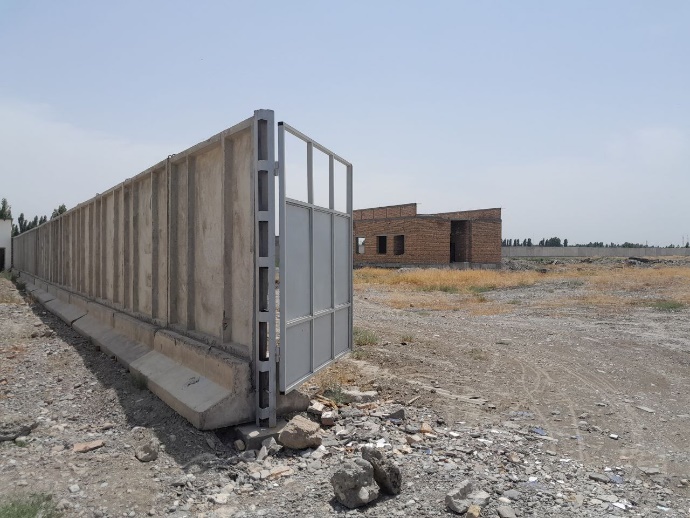 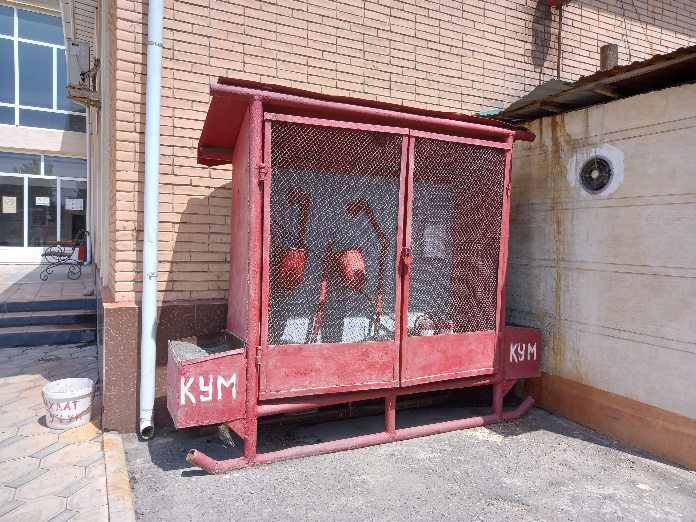 Тяговая подстанция «Коканд». Будущее строительствоДежурная подстанция «Фуркат». Пожарный щит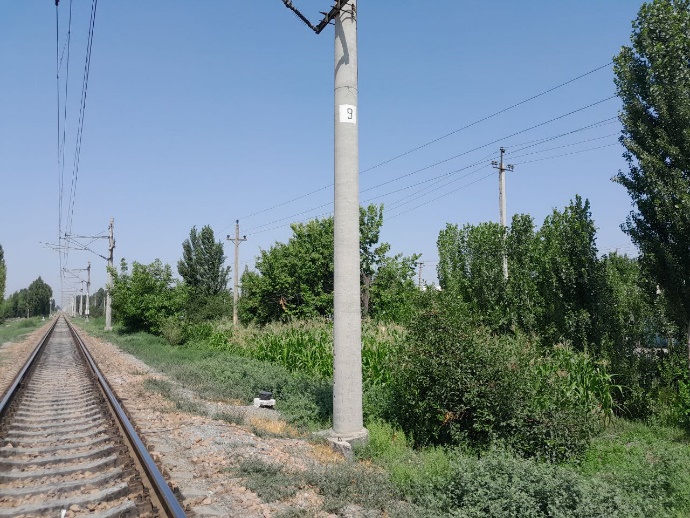 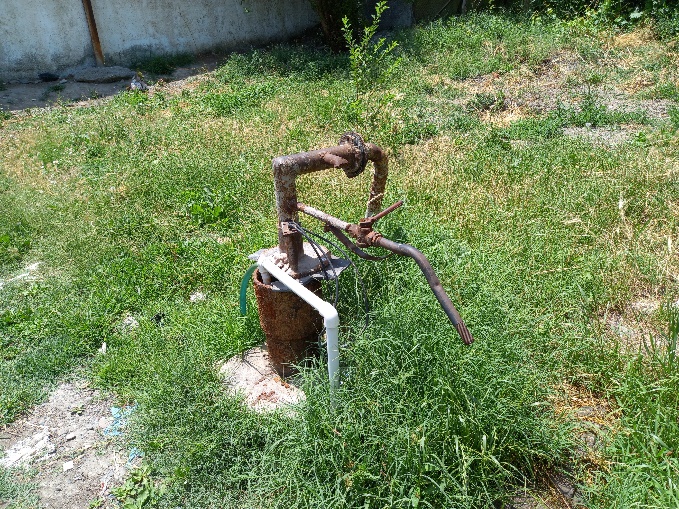 Будущий пост секционирования «Фуркат»Станция «Олтиарик». Скважина на воду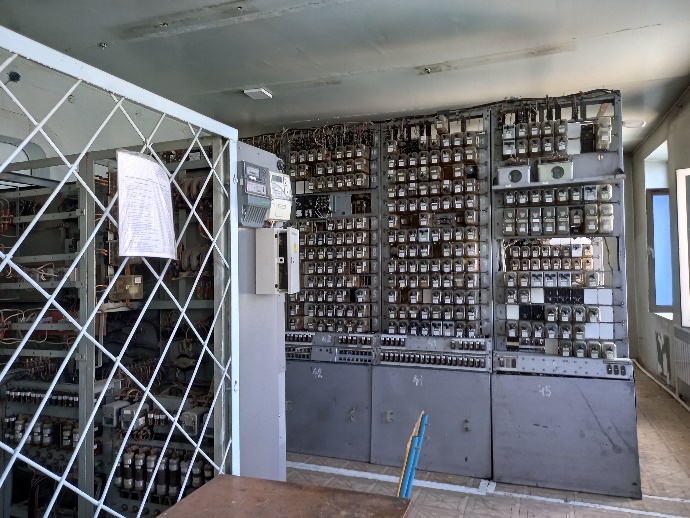 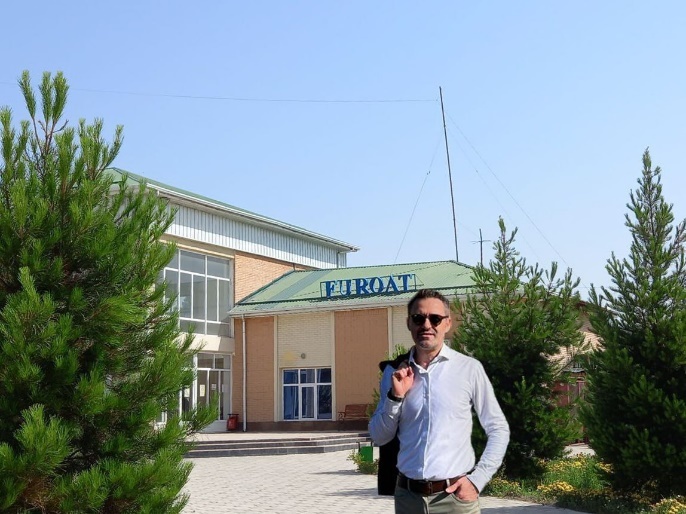 Станция «Ахунбабаев». РелейнаяДежурная подстанция «Фуркат». Международный эксперт по экологическим вопросам г-н Лаша НодияРисунок 5. Объекты инспектированияРисунок 5. Объекты инспектирования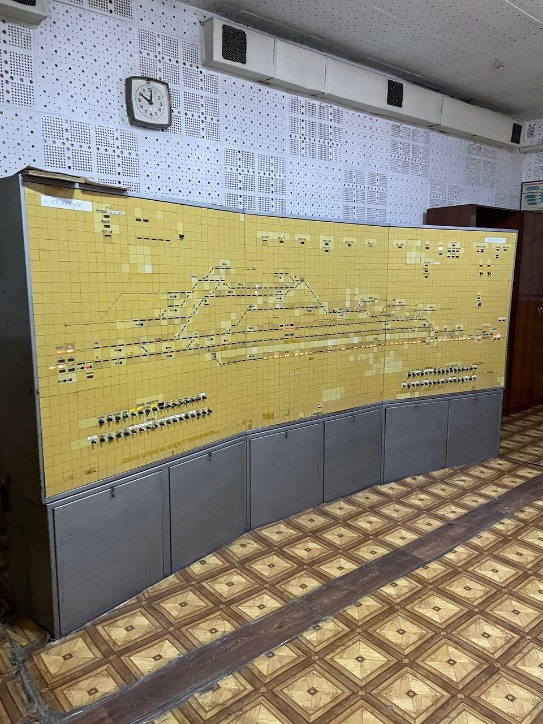 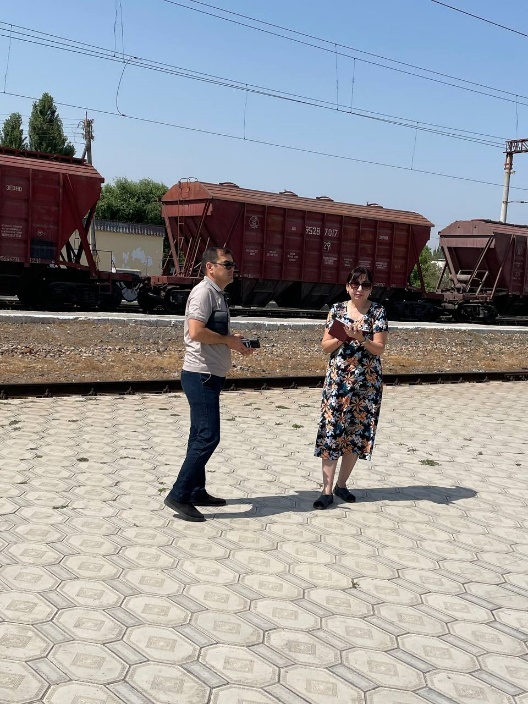 Дежурная подстанция «Андижан-1». Панель управленияДежурная подстанция «Фуркат». Национальный специалист по экологическим вопросам Эльнора Шарипова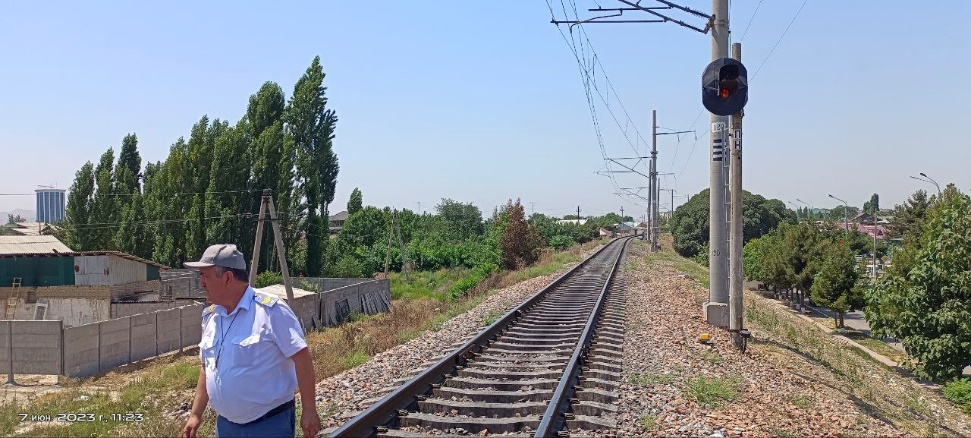 Будущий пост секционирования «Андижан»Будущий пост секционирования «Андижан»Таблица результатовКол-воОбщее количество вопросов по проекту0Количество открытых вопросов0Количество закрытых вопросов0Процент закрытия0%Проблемы, открытые в этом отчетном периоде0Вопросы, закрытые в этом отчетном периоде0РасписаниеПараграфЗаветСтатус соответствия43Условия заключения контракта.Заемщик должен обеспечить или поручить УТЙ обеспечив, чтобы никакие контракты на выполнение работ, связанные с воздействием на окружающую среду, не заключались до тех пор, пока:соответствующий природоохранный орган Заемщика дал окончательное одобрение ПЭЭ; иУТЙ включило соответствующие положения ПУОС в контракт на выполнение работ.Выполнено.44СредаЗаемщик должен обеспечить или поручить УТЙ обеспечить, чтобы подготовка, проектирование, строительство, реализация, эксплуатация и вывод из эксплуатации Проекта и всех объектов Проекта соответствовали (а) всем применимым законам и постановлениям Заемщика, касающимся окружающей среды, здоровья и безопасность; (b) экологические гарантии; и (c) все меры и требования, изложенные в ПЭЭ (включая, помимо прочего, планы корректирующих действий для Связанных объектов и Существующих объектов) и ПУОС, а также любые корректирующие или предупреждающие действия, изложенные в Отчете о мониторинге гарантий.Соблюдено.В соответствии с национальным законодательством проект не может быть запущен, если технико-экономическое обоснование не одобрено всеми государственными органами, связанными с проектом, в том числе Министерством юстиции, Министерством строительства, Министерством здравоохранения, Министерством занятости и трудовых отношений, и Государственный комитет охраны окружающей среды и др. Все эти органы проверяют соответствие проекта всем соответствующим нормативным документам и утверждают ТЭО или выдают свои комментарии/замечания до издания Указа Президента о реализации проекта. Все меры и требования, изложенные в ПЭЭ и ПУОС, а также все корректирующие или предупреждающие.48Людские и финансовые ресурсы для выполнения требований по гарантиям.Заемщик должен предоставить или обеспечить предоставление УТЙ необходимых денежных и человеческих ресурсов для полной реализации ПУОС; Отчет о социальной комплексной проверке, включая корректирующие действия, изложенные в таком отчете.Соблюдено.ГРП наняла одного специалиста по экологии и социальным вопросам из УТЙ ("Узбекистон Темир Йуллари"). Специалист по окружающей среде отвечает за ПУОСС всех проектов, финансируемых АБР. Консультант по вопросам надзора, нанятый ГРП, включает одного национального и одного международного специалиста по вопросам окружающей среды, отвечающих за соблюдение требований в области охраны здоровья и безопасности окружающей среды, и одного национального специалиста по социальным вопросам.49Гарантии – соответствующие положения в торгах. Документы и договоры на выполнение работ.Заемщик должен обеспечить или поручить УТЙ обеспечить, чтобы все тендерные документы и контракты на выполнение работ содержали положения, требующие от подрядчиков:соблюдать меры, относящиеся к подрядчику, изложенные в ПЭЭ, ПУОС и Отчете о комплексной социальной экспертизе (в той мере, в какой они касаются воздействия на затронутых людей во время строительства), а также любые корректирующие или предупреждающие действия, изложенные в Отчете о мониторинге защитных мер;предоставить бюджет для всех таких экологических и социальных мер;предоставить Заемщику письменное уведомление о любых непредвиденных рисках или воздействиях, связанных с окружающей средой, переселением или коренными народами, которые возникают во время строительства, реализации или эксплуатации Проекта или Сопутствующих объектов или Существующих объектов, которые не были учтены в ПЭЭ, ПУОС и Отчет о социальной комплексной проверке;надлежащим образом регистрировать состояние дорог, сельскохозяйственных угодий и другой инфраструктуры до начала транспортировки материалов и строительства; ипо завершении строительства привести в порядок дорожки и другую местную инфраструктуру как минимум до предпроектного состояния, провести рекультивацию сельскохозяйственных угодий.Соблюдено. ПЭЭ и ПУОС являются неотъемлемой частью всех тендерных документов и контрактов на выполнение работ и включены в качестве приложений к контрактам. Соответственно, подрядчики должны безоговорочно соблюдать требования IEE и EMP. Все корректирующие или предупреждающие действия представлены в полугодовых отчетах по экологическому мониторингу.Бюджеты подрядчиков частично включают необходимые ПЭЭ и профилактические мероприятия. Несмотря на это, подрядчики должны соблюдать требования в соответствии с национальным законодательством.Заемщик будет проинформирован в случае любых непредвиденных воздействий. Так как продолжение проекта невозможно без решения ЗаемщикаПеред началом работ Подрядчик получает разрешительные документы от ГКЖД при Министерстве транспорта с предварительным подбором дорожных инспекторов. В отношении земель сельскохозяйственного назначения и другой инфраструктуры хокимы районов/городов принимают решение с разрешения землепользователей или землевладельцев.Все разрешительные документы выдаются только при условии восстановления после завершения работ.410Мониторинг гарантий и отчетность.Заемщик должен сделать следующее или поручить УТЙ сделать следующее:представлять полугодовые отчеты о мониторинге защитных мер в АБР и раскрывать соответствующую информацию из таких отчетов затронутым лицам сразу же после представления;если во время строительства, реализации или эксплуатации Проекта, Сопутствующих объектов или Существующих объектов возникают какие-либо непредвиденные экологические и/или социальные риски и воздействия, которые не были учтены в ПЭЭ, ПУОС и Социальном комплексном отчете, незамедлительно информировать АБР о возникновение таких рисков или воздействий с подробным описанием события и предлагаемым планом корректирующих действий; исообщать о любом фактическом или потенциальном нарушении соблюдения мер и требований, изложенных в ПЭЭ; ОМОС; Отчет о социальной комплексной проверке, включая корректирующие действия, изложенные в таком отчете, сразу же после того, как стало известно о нарушении.Выполнено.Кредитный договор требует предоставления Отчетов о мониторинге защитных мер, согласно ПЭЭ. ГРП представляет полугодовые отчеты, как это также было согласовано во время миссий АБР по вопросам защитных мер.а)	После публикации ОМОС на сайте АБР отчеты переводятся на русский язык и затем публикуются на сайте Исполнительного агентства. Был предоставлен годовой отчет за 2022 год.Соблюдено.б)	В период с января по июнь 2023 года экологических и/или социальных рисков и воздействий не возникало из-за отсутствия строительных работ.в) Соблюдено – обо всех фактических или потенциальных нарушениях соблюдения мер и требований, изложенных в ПЭЭ; EMP будет немедленно сообщено; Отчет о социальной и экологической комплексной проверке, включая корректирующие действия, изложенные в таком отчете, сразу же после того, как стало известно о нарушении.411Запрещенный список инвестиций.Заемщик должен обеспечить и обязать УТЙ обеспечить, чтобы никакие поступления по Займу не использовались для финансирования какой-либо деятельности, включенной в список запрещенной инвестиционной деятельности, приведенный в Приложении 5 SPS.Выполнено - Средства займа не используются для финансирования какой-либо деятельности, включенной в список запрещенной инвестиционной деятельности, согласно Приложению 5, SPS.412Трудовые нормы, охрана труда и техника безопасности.Заемщик должен обеспечить и обязать УТЙ обеспечить соблюдение основных трудовых норм и применимых законов и правил Заемщика в ходе реализации Проекта. Заемщик должен обеспечить включение УТЙ в тендерные документы и контракты, финансируемые АБР в рамках Проекта, конкретных положений, требующих, чтобы подрядчики, среди прочего: (a) соблюдали применимое трудовое законодательство и положения Заемщика и включали применимые нормы охраны труда на рабочем месте; б) не использовать детский труд; (c) не допускать дискриминации работников в отношении занятости и занятий; (d) не использовать принудительный труд; (e) разрешать свободу объединения и эффективно признавать право на ведение коллективных переговоров; и (f) распространять или привлекать соответствующих поставщиков услуг для распространения информации о рисках заболеваний, передающихся половым путем, включая ВИЧ/СПИД, среди сотрудников подрядчиков, привлеченных в рамках Проекта, и среди членов местных сообществ, окружающих территорию Проекта, в частности женщины.Соблюдено.Проект реализуется в соответствии с основными нормами труда и действующими законами и нормативными актами. Соответствующие положения включены в тендерную документацию и контракты на выполнение работ.413Заемщик должен строго следить за соблюдением требований, изложенных в пункте 12 выше, и предоставлять АБР регулярные отчеты.Соблюдено.ПредметТребования ПУОСДостигнуто соответствие (да/нет)Достигнуто соответствие (да/нет)Комментарий о причинах частичного или несоблюденияНеобходимые действия и сроки для достижения соответствияПредметТребования ПУОСАО «Узэлектроаппарат-Электрощит»ТОО "Temirzhol Zhondeu”Комментарий о причинах частичного или несоблюденияНеобходимые действия и сроки для достижения соответствияПредстроительный периодПредстроительный периодПредстроительный периодПредстроительный периодПредстроительный периодПредстроительный периодГенерация различного потенциального воздействия на окружающую среду из-за изменения конструкции, компоновкиОбновление или новый ПЭЭ должны быть подготовлены в полном соответствии с SPS АБР (2009 г.).дадаДизайн находится в стадии разработки, разницы между дизайном и IEE пока нет. Таким образом, обновление или новый IEE не требуется.Отсутствие надлежащих экологических требованийОбеспечить включение экологических положений наряду с ПУОС в тендерную документацию и контракты с подрядчиками;Оценка предложений должна проводиться с учетом: способности участников торгов соответствовать требованиям ПУОС, предложения адекватного бюджета, эффективного для реализации ПУОС, наличия передовой практики в области экологических показателей в рамках других подобных проектов;В течение 30 дней после присуждения контракта и до начала любых физических работ Подрядчиками под руководством КУП будут разработаны планы управления окружающей средой для конкретных площадок (ПУОСП), которые будут одобрены КУП перед отправкой на утверждение в ГРП-ЭТ.дада-Использование несанкционированных карьеровВыбранному подрядчику необходимо определить расположение ближайших разрешенных карьеров и заключить договоры на поставку инертных материалов с соответствующими органами (Государственный комитет геологии и минеральных ресурсов, Санитарно-эпидемиологическая станция).дада-Несоответствие закупаемой техники национальным требованиям к оборудованию и техникеУбедиться, что закупаемая техника соответствует нормам Евро-3 по выбросам.дада-Несоответствие процедуры закупки товаров ЗПЗМ АБР (2009 г.)Обеспечить закупку товаров в рамках проекта в соответствии со Списком запрещенной инвестиционной деятельности АБР, изложенным в Приложении 5 Заявления о политике защитных мер (2009 г.).дада-Неправильная разработка SEMP и SSEMPВ течение 30 дней после присуждения контракта и до начала каких-либо физических работ Подрядчиками под руководством КУП будут разработаны специальные планы управления окружающей средой (ПУОСП), которые будут одобрены КУП перед отправкой на утверждение в ККП; В дополнение к ПУОСП Подрядчикам необходимо подготовить тематические ПУОС, которые должны быть одобрены КУП и одобрены ГКП для следующих видов деятельности: План управления дорожным движением для строительства распределительной сети в пределах населенных пунктов. План обращения с отходами для объектов сносных работ. Планы обращения с опасными отходами описаны в следующих подразделах: План управления строительными городками и План охраны труда и техники безопасности (План охраны труда);На стадии разработкида-Подрядчиком ТОО "Temirzhol Zhondeu” подготовлен  ПУОСС, консультантом по управлению проектом рассмотрен, даны комментарии. Документ отредактирован. В настоящее время документ утвержден и подготовлен его окончательный вариант. Этот документ охватывает следующее:Сохранение верхнего слоя почвы. Мониторинг: инспекции после подготовки стройплощадки. после складирования материалов и после завершения работ по проекту.Строительная площадка и рабочие городки. Мониторинг: ежеквартально на этапе строительства.Техническое обслуживание и заправка оборудования. Мониторинг: внезапные инспекции во время строительства.Здоровье и безопасность работников. Мониторинг: инспекции в ходе строительства в случае жалоб.Охрана поверхностных вод. Мониторинг: внезапные инспекции в ходе работ вблизи водоемов.Защита деревьев. Мониторинг: инспекции после начала строительных работ на соответствующем участке.Период строительстваПериод строительстваПериод строительстваПериод строительстваПериод строительстваПериод строительстваРеализация находится на стадии проектирования.Реализация находится на стадии проектирования.Реализация находится на стадии проектирования.Реализация находится на стадии проектирования.Реализация находится на стадии проектирования.Реализация находится на стадии проектирования.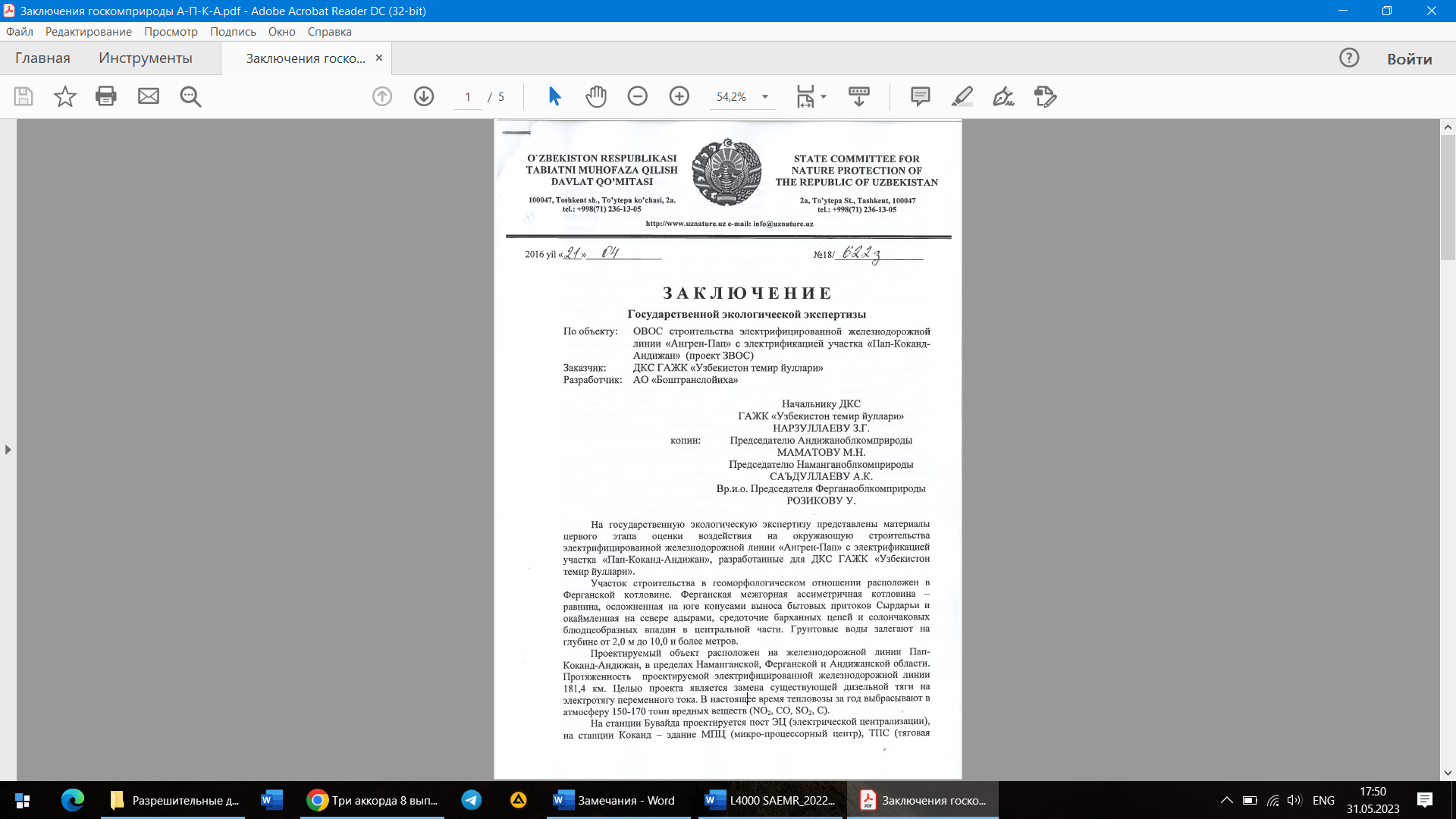 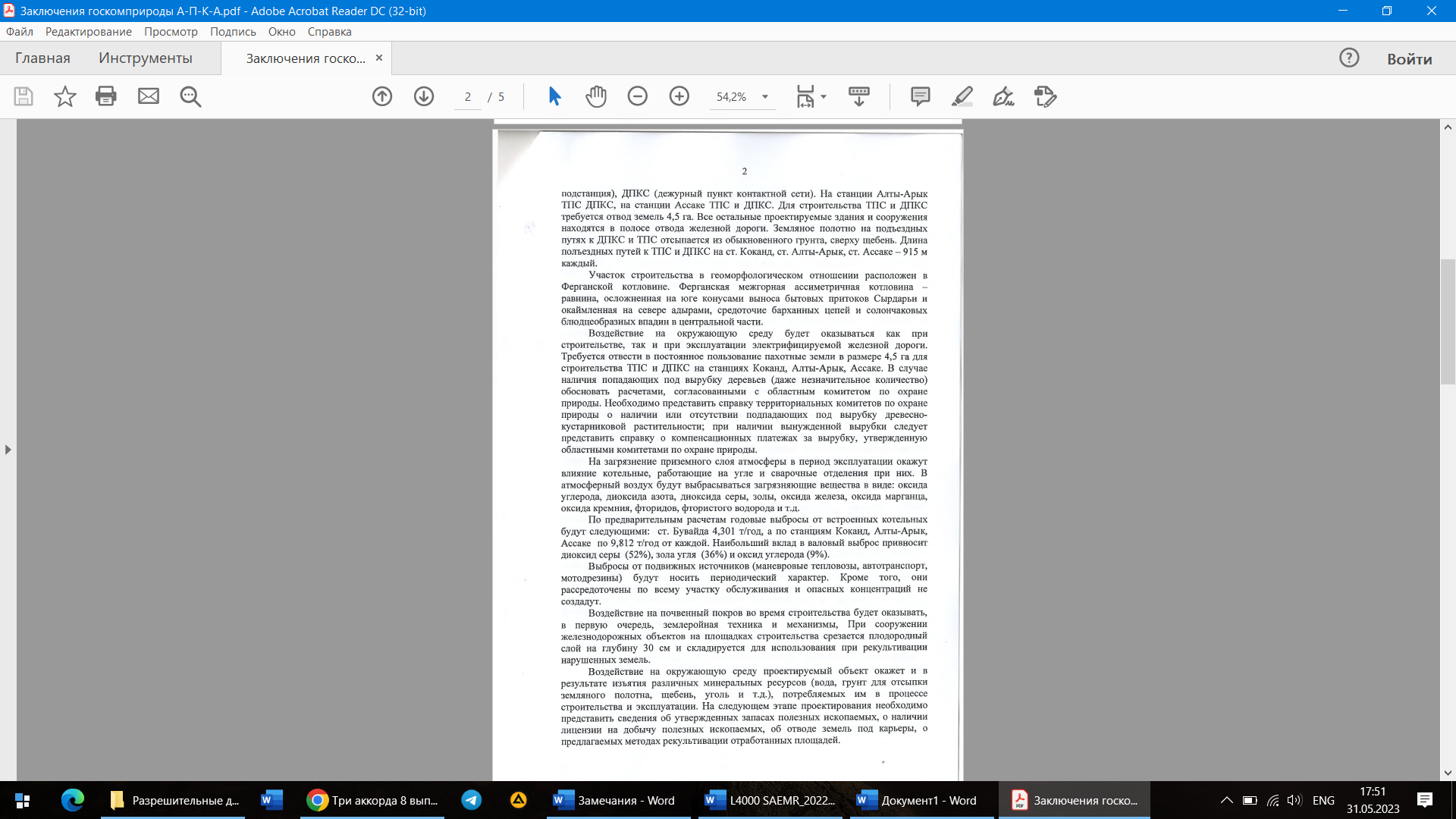 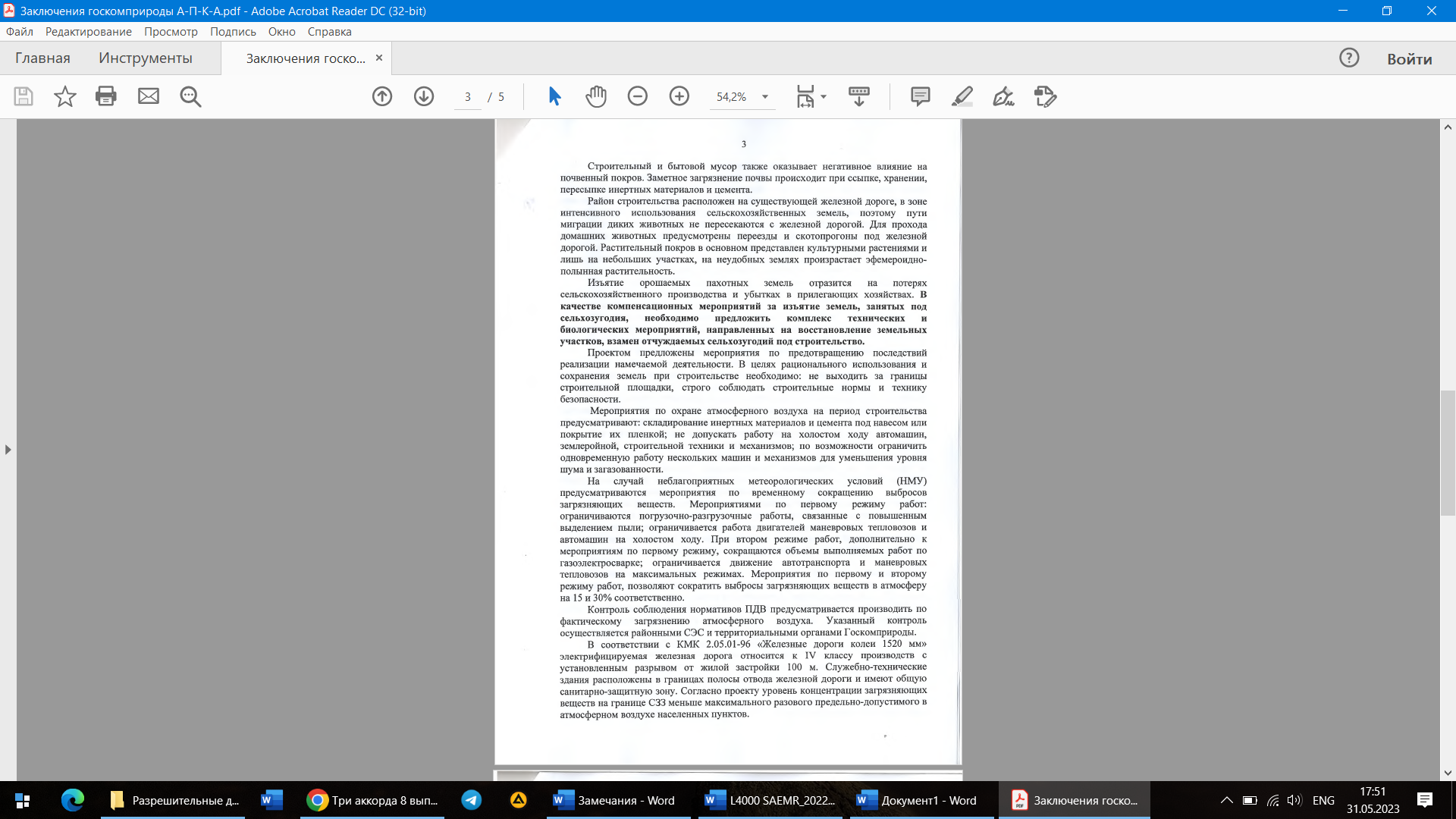 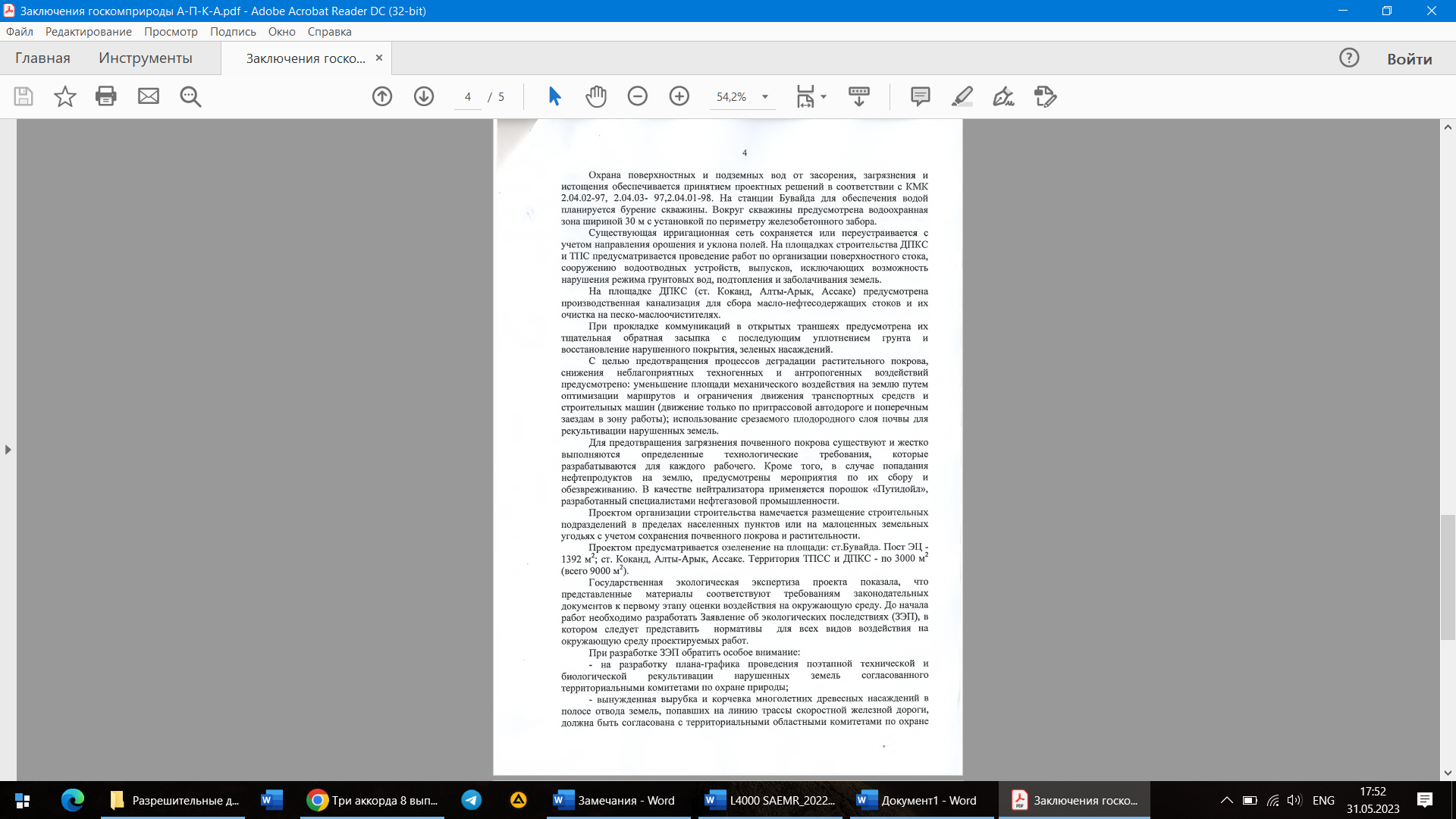 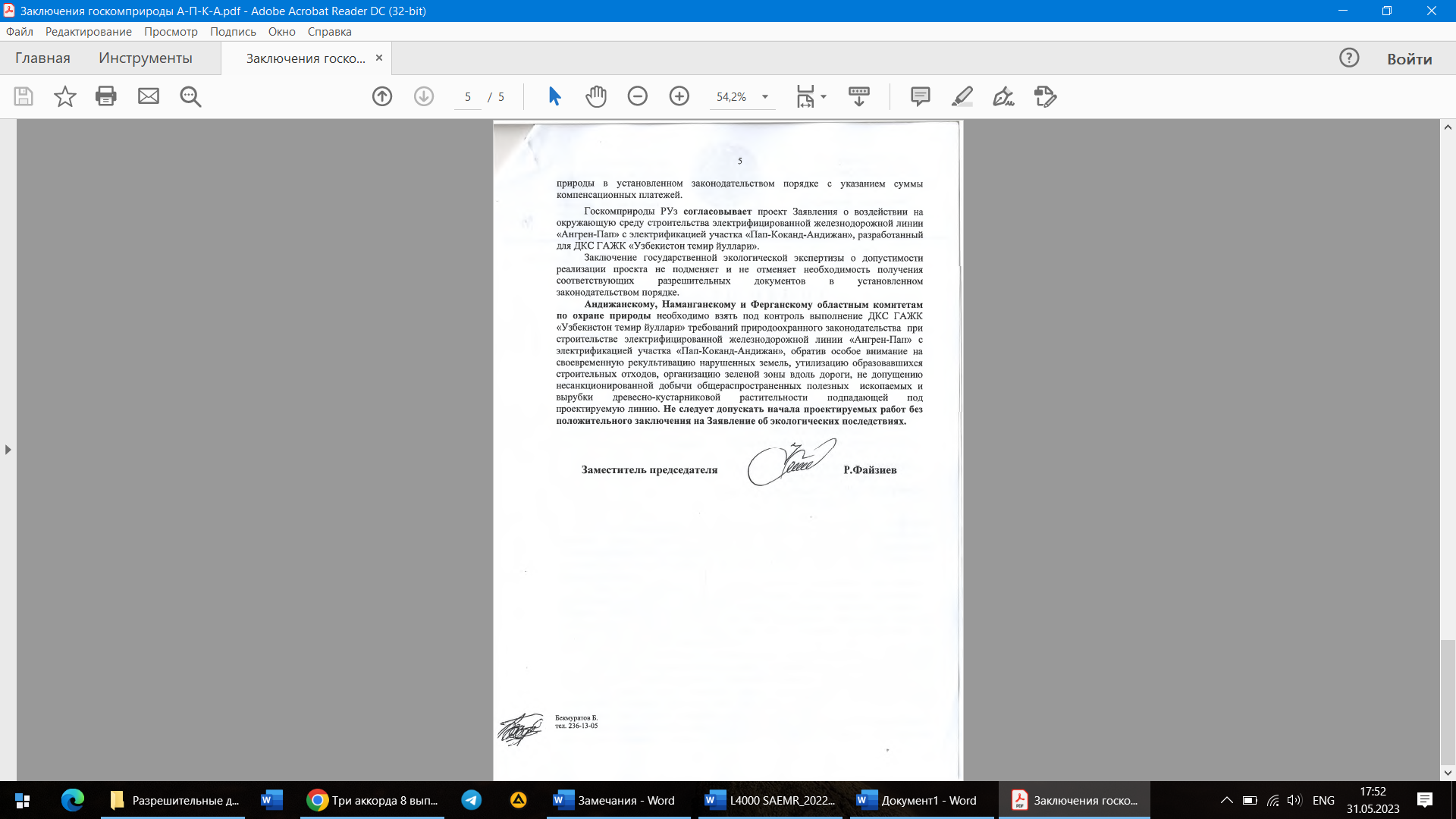 